The Peoples' Tribunal on Sri Lanka Session III (Berlin Tribunal)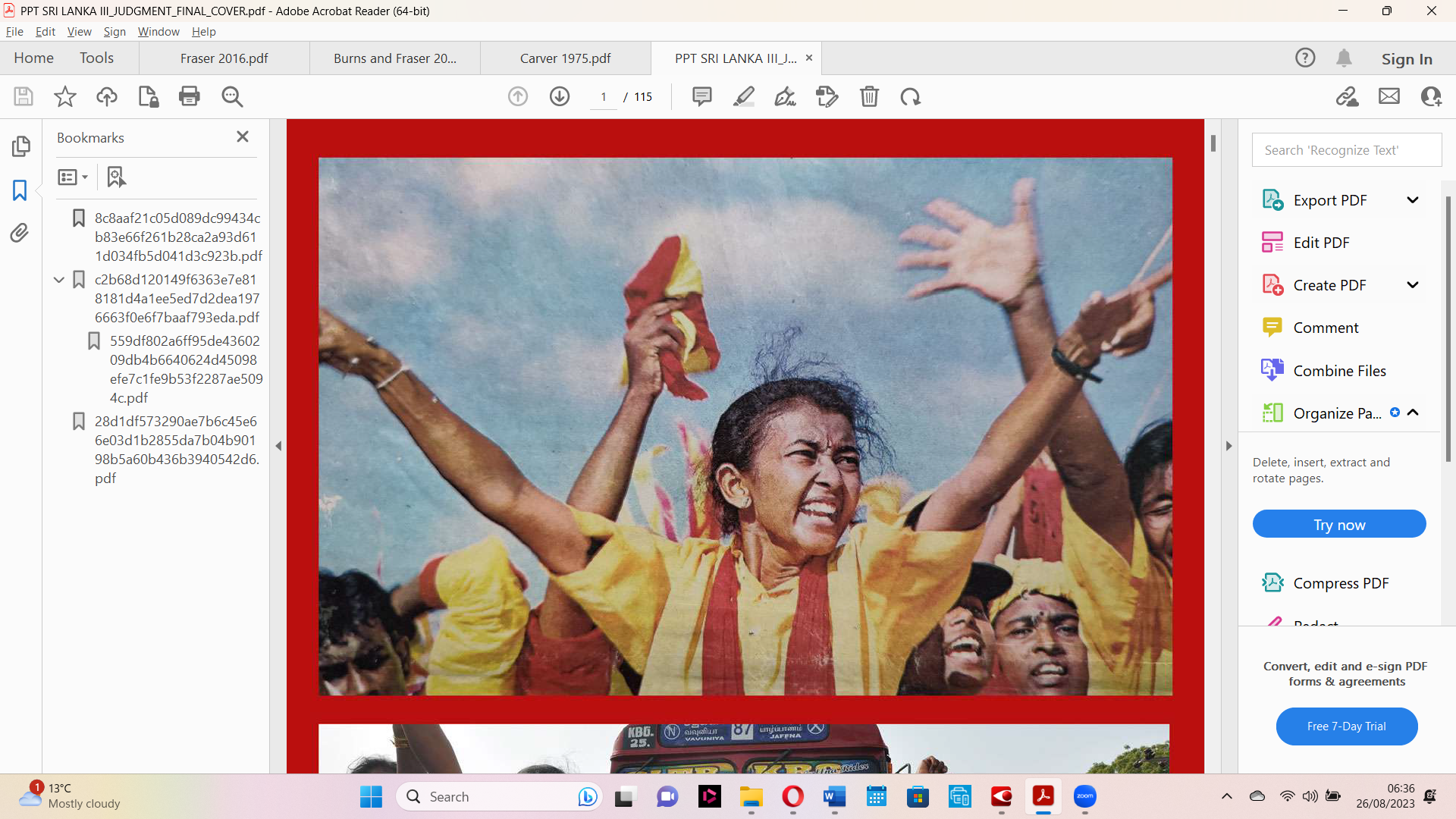 INVITATION TO LAUNCH OF THE JUDGEMENT25th September 2023 at 4pm (Central European Time)Hybrid Meetingmedico international
Lindleystr. 15
60314 Frankfurt am MainGermany Zoom: ID: 937 233 6030, Passcode: TCPCJ (or 512711)This is the third tribunal session convened jointly by the Irish Forum for Peace in Sri Lanka  and the International Human Rights Association Bremen  under the auspices of the Permanent Peoples Tribunal.   This session considered two major themes:The special role of sexual torture and the Eelam Tamil women’s resistance to it in the genocidal war – with full testimonies from the women survivors. the importance of countering the terrorism narrative of the USA and UK, and whether their own role in breaking the 2002 Peace Process goes beyond complicity and continues through providing international impunity for the genocide of Eelam Tamils. Chair of the panel of judges Ana Esther Ceceña (Professor, UNAM Mexico) will announce the tribunal’s verdict concerning the following accusations:The USA is primarily responsible for the genocide against the Eelam Tamils by committing the "Crime Against Peace", intentionally undermining the 2002 ceasefire, through interventions designed to strengthen social, political, and military forces opposed to a negotiated agreement between the Sri Lankan government and the Liberation Tigers of Tamil Eelam (LTTE) for shared sovereignty of the island, leading to a "total war" strategy to destroy the LTTE. USA-led UN Human Rights Council Resolutions on Sri Lanka violate Tamil Eelam rights by failing to recognise their right to exist as a people, continue to criminalise their resistance and shield from scrutiny the main perpetrators of crimes against Eelam Tamils, such as the USA.The USA, in seeking to destroy the LTTE, is guilty of violating the rights of Tamil women and their right to be protected from rape and genocide.Sri Lanka continues to violate the fundamental right of Eelam Tamils to exist as a people, through acts of genocide as defined by the UN Genocide Convention, as well as structural genocide through an army of occupation in the north and east of the island.EU states, such as Germany, that, under pressure from the USA, adopted the policy of banning the LTTE in 2006, fatally undermined the peace process and violated the fundamental rights of Eelam Tamils, including their right to resistance, through the ongoing prosecution of Tamils in exile for their support to the LTTE during the SL Peace Process.Destruction of LTTE threatens peace in the Indian Ocean with ramifications for the nations of that region, but also to world peace in the context of the USA’s 'pivot to Asia' strategy.The Panel of JudgesChair: Ana Esther Ceceña - Director of the Observatorio Latinoamericano de GeopolíticaJunaid S. Ahmad - Director, Centre for the Study of Islam and Decoloniality, IslamabadFlavia Carvalho - Associate Justice of the Brazilian Supreme CourtJuana Culfunao Paillal – A Leader (Ñisol) of the People of Mapuche Nation, Ancestral AuthorityFather Javier Giraldo Moreno –  Vice-President of Permanent Peoples’ Tribunal and Colombian liberation theologianLiza Maza - former member of the Philippine House of RepresentativesDenis Halliday - former Assistant Secretary-General of the United Nations Lourdes Esther Huanca Atencio - President of the National Federation of Peasant, Artisan, Indigenous, Native and Wage-earning Women of PeruFeliciano Valencia - Nasa indigenous leader and former Colombian senatorGianni Tognoni  - Secretary General of the Permanent Peoples' Tribunal in RomeThe full tribunal report will be published on https://www.pt3lanka.orgFor more information contact irishpeaceforum@gmail.comFor background on the PPT see www.permanentpeoplestribunal.org